Publicado en Barcelona el 16/09/2015 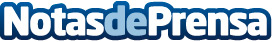 Ciberataques costarán a las empresas europeas 14.000 millones de euros en 2015.El beneficio económico es un aliciente claro para los ciberdelincuentes. Las pérdidas acumuladas de las empresas por ciberdelitos sobrepasarán, en el año 2015, los 14.000 millones de euros. Datos de contacto:Elisabeth Vilàwww.zeedsecurity.com(+34)935044929Nota de prensa publicada en: https://www.notasdeprensa.es/ciberataques-costaran-a-las-empresas-europeas-14000-millones-de-euros-en-2015 Categorias: E-Commerce Ciberseguridad Consultoría http://www.notasdeprensa.es